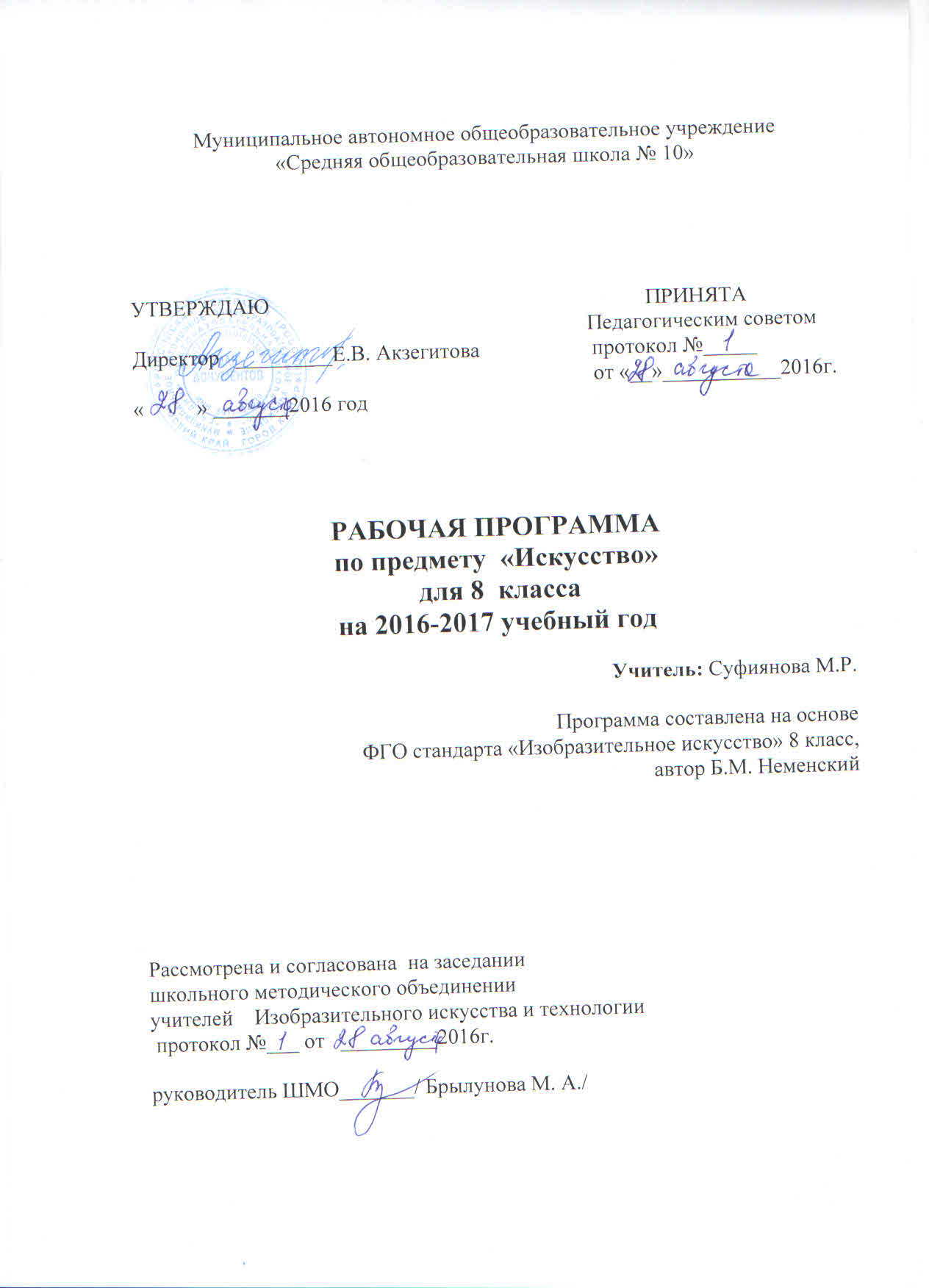 Пояснительная запискаК программе «Искусство» 8 класс        Рабочая учебная программа разработана на  основе  Федерального компонента государственного образовательного стандарта основного образования по искусству. Примерной учебной программы основного образования, утверждённой Министерствам образования РФ, в соответствии с Федеральным компонентом государственного стандарта основного общего образования и рассчитана на 2 года обучения.      В соответствии учебным планам в 8 классе на учебный предмет «Искусство» отводится 70 часов (из расчёта 1 час в неделю).      Создание этой программы вызвано актуальностью интеграции школьного образования в современную культуру и обусловлено необходимостью введения подростка в современные информационные, социокультурное пространство. Содержание программы обеспечит понимание  школьниками значения искусства в жизни человека и общества, воздействие на его духовный мир, формирование ценностно - нравственных ориентации.       Содержание программы даёт возможность реализовать основные цели художественного образования и эстетического воспитания в основной школе: Развитие эмоционально - эстетического восприятия действительности, художественно творческих способностей учащихся, образного и социативного мышления, фантазии, зрительно – образной памяти, вкуса, художественных потребностей;Воспитание культуры воспитание произведений изобразительного, декоративного - прикладного искусства, архитектуры и дизайн, кино, театра; освоение образного языка этих искусств на основе творческого опыта школьников;Формирование устойчивого интереса к искусству, способности воспринимать его исторические и национальные особенности;Приобретение знаний об искусстве как способе эмоционально – практического освоение окружающего мира и его преобразование; о выразительных средствах и социальных функций живописи, графики, декоративно - прикладного искусства, скульптуры, дизайна, архитектуры, кино, театра;Овладение умениями и навыками разнообразной художественной деятельности; предоставление возможности для творческого самовыражения и самоутверждения, а так же психологической разгрузки и релаксации средствами искусства.Цель программы- развитие опыта эмоционально- ценностного отношения к искусству как социокультурной форме освоения мира, воздействующей на человека и общества.Задача релаксации данного курса: Актуализация имеющегося у учащихся опыта общения с искусством;Культурная адаптация школьников в современном информационном пространстве, наполненном разнообразными явлениями массовой культуры;Формирование целостного представления о роли искусства в культурно- историческом процессе развития человечества;углубление художественно- познавательных интересов и развитие и интеллектуальных и творческих способностей подростков;Воспитание художественного вкуса;приобретение культурно-познавательной, коммуникативной и социально-эстетической компетентности;формирование умений и навыков художественного самообразования.   Примерный художественный материал, рекомендованный программой, предполагает его вариативное использование в учебно-воспитательной процессе, дает возможность актуализировать знания, умения и навыки, способы творческой деятельности, приобретенные учащимися на предыдущих этапах обучения по предметам художественно-эстетического цикла.  На конкретных художественных произведениях (изобразительного искусства, литературы, театра, кино) в программе раскрывается роль искусства в жизни общества и отдельного человека, общность выразительных средств и специфика каждого из них.   Результаты освоения программы «Искусство»   Изучение искусства и организации учебной, художественно-творческой деятельности в процессе обучения обеспечивает личностное, социальное, познавательное, коммуникативное развитие учащихся. У школьников обогащается эмоционально-духовная сфера, формируются ценностные ориентации, умения решать учебные, художественно-творческие задачи; воспитывается художественный вкус, развивается воображение, образное ассоциативное мышление, стремление принимать участие в социально значимой деятельности, в художественных проектах школы, культурных событиях региона и др.    В результате освоения содержания курса происходит гармонизация интеллектуального и эмоционального развития личности обучающегося, формируется целостное представление и освоение способов творческого самовыражения осуществляется познание и самопознание.    Предметными результатами занятий по программе «Искусство» являются:освоение/присвоение художественных произведений как духовного опыта поколений; понимания значимости искусства, его места и роли в жизни человека; уважение культуры другого народа;знания основных закономерностей искусства; усвоение специфики художественного образа, особенностей средств художественной выразительности, языка различных видов искусства;устойчивый интерес к различным видам учебно-творческой деятельности, художественным традициям своего народа и достижением мировой культуры.        Мета предметными результатами изучения искусства являются основными способами деятельности, применимые при решении проблем в реальных жизненных ситуациях:сравнение, анализ, обобщение, установление связей и отношений между явлениями культуры;работа с разными источниками информации, стремление к самостоятельному общению с искусством и художественному самообразованию;культурно-познавательная, коммуникативная и социально-эстетическая компетентности.Книжных иллюстраций; театра – оперы и балета, оперетты и мюзикла, рок – оперы, а так же кино.Требования к уровню подготовки учащихся:Выпускники научатся:ориентироваться в культурном многообразии окружающей действительности,организовать свою творческую деятельность, определяются её цели и задачи, выбирать и принимать на практике способы их достижения;мыслить образами, проводить сравнения и обобщения, выделять отдельные свойства и качества целостного явления;воспринимать эстетические ценности, высказывать мнения о достоинствах произведений высокого и массового искусства, видеть ассоциативные связи и осознавать их роль в творческой деятельности.Личностными результатами изучения искусства являются:развитое эстетическое чувство, проявляющее себя в эмоционально-ценностном отношении к искусству и жизни;реализация творческого потенциала в процессе коллективной (или индивидуальной) художественно-эстетической деятельности при воплощении (создании) художественных образов;оценка и самооценка художественно-творческих возможностей; умения вести диалог, аргументировать свою позицию.Выпускники научатся:аккумулировать, создавать и транслировать ценности искусства и культуры (обогащая свой личный опыт эмоциями и переживаниями, связанными с восприятием, исполнением произведений искусства); чувствовать и понимать свою сопричастность окружающему миру;использовать коммуникативные качества искусства; действовать самостоятельно при индивидуальном выполнении учебных и творческих задач и работать в проектном режиме, взаимодействуя с другими людьми в достижении общих целей; проявлять толерантность в совместной деятельности;участвовать в художественной жизни класса, школы, города, др.; анализировать и оценивать процесс результаты собственной деятельности и соотносить их с поставленной задачей.Общеучебные умения, навыки и способы деятельности.Учебная программа предусматривает формирования у обучающихся общеучебных умений и навыков, универсальных способов деятельности и ключевых компетенций.    Освоение содержания основного общего образования по предмету «Искусство» способствует:формированию у учащихся представлений о художественной картине мира;овладению ими методами наблюдениями, сравнениями, сопоставлениями, художественного анализа;обобщению получаемых впечатлений об изучаемых явлениях, событиях художественной жизни страны; расширению и обогащению опыта выполнения учебно-творческих задач и нахождению при этом оригинальных решений, адекватного восприятия устной речи, ее интонационно-образной выразительности, интуитивного и осознанного отклика и образно-эмоциональное содержания произведения искусства;совершенствованию умения формулировать свое отношение к изучаемому художественному явлению в вербальной и невербальной формах, вступать (в прямой или косвенной форме) в диалог с произведением искусства, его автором, с учащимися, с учителем;формулированию собственной точки зрения по отношению к изучаемым произведениям искусства, к событиям в художественной жизни страны и мира, подтверждая ее конкретными примерами;приобретению умения и навыков работы с различными источниками информации.Опыт творческой деятельности, приобретаемый на занятиях, способствует:овладению учащимися умениями и навыками контроля и оценки своей деятельности;определению сферы своих личностных предпочтений, интересов и потребностей, склонностей к конкретным видам деятельности;совершенствованию умений координировать свою деятельность с деятельностью учащихся и учителя, оценивать свои возможности в решении творческих задач.8 Класс    1 четверть.2 четверть.3 четверть.4 четверть.№ п/пТема урокаЗадачи урокаПримечание1-2Архитектура – польза, красота, функциональность. Роль и значение архитектуры в жизни человека.Виды архитектуры.Выполнение зарисовок пейзажа с соответствующим архитектурным сооружением.3-4Важнейшие архитектурные элементы здания.Показать художественную специфику и особенности выразительных средств архитектуры. Ознакомить учащихся со свойствами архитектурных объемов. Выявить влияние архитектурных форм на человека.Создание зарисовки архитектурных элементов здания. 5-6Архитектура Древней Греции Древнегреческий храм.Особенности архитектуры, типичное строение храма.Выполнение пейзажа с изображением архитект. Сооружений Греции (Сообщение о данном сооружении)7-8Архитектура Древнего Рима. Конструкция: часть и целое. Здание, как сочетание различных объемных форм.Ознакомление учащихся с объемной архитектурной композицией. Формирование навыков моделирования сложных, объемных композиций, используя необходимые средстваПлоскостное изображения здания, макетирования9Стили архитектуры.Понятия стиля, стили архитектуры.Создания презентаций «Стили в архитектуре».10-11Средневековое искусство.Особенности романского стиля.Особенности стиля, два вида сооружений: храм – крепость,Замок – крепость.Плоскостное изображения здания, макет средневекового замка.12-13Готический стиль в архитектуре.Особенности стиля, Соборы Западной Европы.Здания в готическом стиле. Создание презентации о данном архитектурном сооружении.14-16Стиль барокко и рококо в интерьере и экстерьере здания.Особенности стиля. Его проявления в интерьере и экстерьере.Создания интерьера (построение с учетом перспективы), экстерьера. 17-18Город сквозь времена и страны. Образно-стилевой язык архитектуры прошлого.Дать понятия о смене стилей как отражение эволюции образа жизни.Графическая зарисовка или фотоколлаж исторического здания.19Вещь: красота и целесообразность. Единство художественного в вещи. Вещь как сочетание объемов и материальных образов времени.Дать понятие дизайн вещи как искусство и социальное проектирование. Вещь как образ действительности и времени.Выполнение экскиза.20Вещь в городе. Роль архитектурного дизайна в формировании городской среды.Дать понять роли малой архитектуры и архитектурного дизайна в эстетизации и индивидуализации городской среды, в установке связи между человеком и архитектуры. Эскизный макет  витрины магазина.21Интерьер и вещь в доме. Дизайн- средство создания пространственно-вещной среды интерьера.Познакомить детей с интерьером различных общественных мест. Мебель и  архитектура: гармония контраст.Выполнить эскиз проект мебельного гарнитура в техники аппликации.22Природа и архитектура. Организация архитектурно-ландшафтного пространства.Дать понятия город в единстве с ландшафтно-парковой средой. Обучить технологии макетирования путем введения бумагопластики различных материалов и фактур. Создания макета ландшафтно-городского фрагмента среды, использовать имитирующие фактур.23-24Ты – архитектор. Проектирование города: архитектурный замысел и его осуществление.Учить конструировать объемно-пространственной композиции, моделировать архитектурно-дизайнерские объекты.Коллективная работа создания сложной пространственной композиции с использованием  различных фактур и  материалов .25Мой дом – мой образ жизни. Функционально-архитектурная планировка своего дома.Учить фантазировать и воплотить в архитектурно-дизайнерских проектах.Выполнить технический рисунок частного дома.   26Интерьер комнаты – портрет ее хозяина. Дизайн пространственной среды жилища.Познакомить с дизайн интерьером.Роль материалов, фактур и цветовой гаммы. Учить создавать схемы, проекты.Выполнение эскизного рисунка с использованием коллажа проекта пространственного воплощения плана своей комнаты.   27Дизайн и архитектура моего сада.Учить моделировать сад, используя малые архитектурные формы. Учить соотносить здания и растенияМакетирования фрагмента сада из природного материала    28Мода, культура и ты, Композиционно-конструктивные принципы дизайна одежды.Ознакомься с технологией создания одежды. Дать понятия законы композиции в одежде. Силуэт, линия, фасон.Создания своего собственного проекта вечернего платья, костюма рисунок или коллаж.   29Мой костюм – мой облик. Дизайн современной одежды.Учить создавать костюм что бы выражал личные качества человека, подбор цветовой гаммы. Дать понятия стилей.Проектный рисунок одного из комплектов костюма30-31Грим, визаж и прическа в практике дизайна.Ознакомить с искусством грима и прически. Обучить азбуки визажистики и парикмахерского стилизма. Упражнение в нанесении макияжу и создания прически на натуре (по парно)   32Имидж. Сфера имидж – дизайна.Дать понятия имидж дизайн как сфера деятельности, объединяющие аспекты моды и визажистику, искусство грима, парикмахерское дело, ювелирную пластику и тд., определяющей форму поведения в обществе.Коллективное задание по группам создания имиджмейкерского сценария проекта. Соревновательно-игровой показ проектов.   33Моделируя себя – моделируешь мир.Обобщить знания, полученные на урок. Проконтролировать владение учащимися терминологией и средствами композиции в создании работыУрок викторина.